Приложение № 2 к постановлению администрации муниципального образования Симское Юрьев-Польский район отПРОЕКТ ДОГОВОРА АРЕНДЫ ____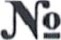 земельного участка с кадастровым номером __________________________Российская Федерация Владимирская область Юрьев-Польский район село Сима______________________________________________Администрация муниципального образования Симское Юрьев – Польского района (ИНН 3326002873 КПП  332601001, находящаяся по адресу: 601830, Владимирская область, Юрьев-Польский район, село Сима, улица Советская, дом № 47 (сорок семь)), в лице главы администрации Романкевич Оксана Николаевна, действующей на основании Устава, руководствуясь Земельным кодексом Российской Федерации, Федеральным законом от 24.07.2002 N 101-ФЗ "Об обороте земель сельскохозяйственного назначения", Решением Совета народных депутатов муниципального образования Симское Юрьев-Польского района № 5 от 24.02.2015 «Об утверждении «Порядка управления земельными ресурсами муниципального образования Симское», с одной стороны, именуемая в дальнейшем Арендодатель и  именуемый в дальнейшем Арендатор, с другой стороны, именуемые в дальнейшем Стороны, руководствуясь Земельным кодексом Российской Федерации, Гражданским кодексом Российской Федерации, на основании протокола подведения итогов электронного аукциона на право заключения договора аренды земельного участка от  заключили настоящий договор о нижеследующем.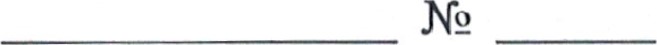 1. Предмет Договора.1.1.На основании результатов электронного аукциона на право заключения договора аренды земельного участка Арендодатель предоставляет, а Арендатор принимает в аренду земельный участок с кадастровым номером_______________________, местоположение:______________________________________________________________________________________________________________________________________________________________________________________________________________________________________________________________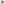 Площадью___________________________кв.м., категория земель – земли сельскохозяйственного назначения (далее - Участок), в границах, указанных в выписке из Единого государственного реестра недвижимости.1.2.Вид разрешенного использования земельного участка для сельскохозяйственного производства, цель аренды — для сенокошения и выпаса скота.1.3  . На момент подписания Договора на Участке отсутствуют объекты недвижимости.1.4. Ограничения прав на земельный участок: отсутствуют..Обременения земельного участка: отсутствуют.Срок Договора.2.1. Срок аренды Участка устанавливается спо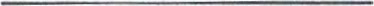 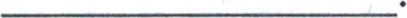 .Договор вступает в силу с даты его государственной регистрации в соответствии с Федеральным законом от 13.07.2015 года № 218-ФЗ «О государственной регистрации недвижимости».3. Размер и условия внесения арендной платы.Размер ежегодной арендной платы за Участок по результатам электронного аукциона составляет____________(__________________________________________________________)рублей_________коп. Задаток в сумме___________(_________________________________________________)рублей_______коп., засчитывается в счет арендной платы.Арендная плата вносится Арендатором ежеквартально равными долями не позднее 15 числа последнего месяца текущего квартала путем перечисления на следующие реквизиты:  УФК по Владимирской области (Администрация муниципального образования Симское Юрьев-Польского района), л/с 04283008820 р/с 03100643000000012800 в Отделении Владимир Банка России//УФК по Владимирской области г. Владимир к/с 40102810945370000020 БИК 011708377, ИНН 3326002873, КПП 332601001, ОКТМО 17656448, КБК 703 111 05025 10 0000 120.Арендная плата начисляется с момента подписания сторонами передаточного акта. Размер арендной платы может быть изменён по соглашению сторон, в связи с вступлением в действие нормативных актов, влекущих изменение размера арендной платы, но не чаще 1 (одного) раза в год. Указанные изменения оформляются дополнительным соглашением к настоящему договору.Неиспользование земельного участка Арендатором не может служить основанием для не внесения арендной платы.Права и обязанности Сторон4.1. Арендодатель имеет право:4.1.1. Требовать досрочного расторжения Договора при использовании земельного участка не по целевому назначению, а также при использовании способами, приводящими к его порче, при невнесении арендной платы более чем за 6 месяцев, в случае не подписания Арендатором дополнительных соглашений к Договору в соответствии с п.4.5. Договора и нарушения других условий Договора.           4.1.2. На беспрепятственный доступ на территорию арендуемого земельного участка с целью его осмотра на предмет соблюдения условий Договора.           4.1.3. На возмещение убытков, причиненных ухудшением качества Участка и экологической обстановки в результате хозяйственной деятельности арендатора, а также по иным основаниям, предусмотренным законодательством Российской Федерации.           4.2. Арендодатель обязан:           4.2.1. Выполнять в полном объеме все условия Договора.           4.2.2. Письменно в десятидневный срок уведомить Арендатора об изменении номеров счетов для перечисления арендной платы, указанных в п. 4.2. Договора.           4.2.3. Своевременно производить перерасчет арендной платы и своевременно информировать об этом Арендатора.           4.3. Арендатор имеет право:           4.3.1. Использовать Участок на условиях, установленных Договором.           4.3.2. С согласия Арендодателя сдавать Участок в субаренду, а также передавать свои права и обязанности по договору третьим лицам.           4.4. Арендатор обязан:           4.4.1. Выполнять в полном объеме все условия Договора, в том числе соблюдение условий, предусмотренных п. 2.1. Договора.           4.4.2. Использовать Участок в соответствии с целевым назначением и разрешенным использованием.           4.4.3. Уплачивать в размере и на условиях, установленных Договором, арендную плату.           4.4.4. Обеспечить Арендодателю (его законным представителям), представителям органов государственного земельного контроля доступ на Участок по их требованию.           4.4.5. После подписания Договора и изменений к нему произвести в месячный срок его государственную регистрацию в соответствии с действующим законодательством о регистрации прав на недвижимое имущество и сделок с ним.           4.4.6. Письменно сообщить Арендодателю не позднее, чем за 3 (три) месяца о предстоящем освобождении Участка как в связи с окончанием срока действия Договора, так и при досрочном его освобождении.           4.4.7. Не допускать действий, приводящих к ухудшению экологической обстановки на арендуемом земельном участке и прилегающих к нему территориях, а также выполнять работы по благоустройству территории.           4.4.8. Письменно в десятидневный срок уведомить Арендодателя об изменении своих реквизитов.4.5. Арендодатель и Арендатор имеют иные права и несут иные обязанности, установленные законодательством Российской Федерации.Ответственность СторонЗа нарушение условий Договора Стороны несут ответственность, предусмотренную законодательством Российской Федерации.За нарушение срока внесения арендной платы по Договору, Арендатор выплачивает Арендодателю пени в размере одной трехсотой ключевой ставки Центрального Банка Российской Федерации от размера не внесенной арендной платы за каждый календарный день просрочки. Пени перечисляются на реквизиты, указанные в п. 3.2 Договора.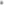 Ответственность Сторон за нарушение обязательств по Договору, вызванных действием обстоятельств непреодолимой силы, регулируется законодательством Российской Федерации.Изменение, расторжение и прекращение ДоговораВсе изменения и (или) дополнения к Договору оформляются Сторонами в письменной форме.Договор может быть расторгнут по требованию Арендодателя по решению суда на основании и в порядке, установленном гражданским законодательством, а также в случаях, указанных в пункте 4..1.1.При прекращении Договора Арендатор обязан вернуть Арендодателю Участок в надлежащем состоянии по передаточному акту.В соответствии с п.2 ст.617 ГК РФ в случае смерти арендатора, его права и обязанности не переходят к наследнику. В данном случае договор прекращается со дня смерти арендатора.Рассмотрение и урегулирование споровВсе споры между Сторонами, возникающие по Договору, разрешаются в соответствии с законодательством Российской Федерации.Особые условия договораПередача прав и обязанностей по договору аренды третьему лицу, в том числе передача арендных прав в отношении Участка в субаренду, залог, внесение их в качестве вклада в уставный капитал хозяйственного товарищества или общества, либо паевого взноса в производственный кооператив, которые Арендатор вправе осуществлять в случаях, предусмотренных действующим законодательством, в пределах срока договора аренды земельного участка, осуществляется при условии письменного уведомления Арендодателя.Договор субаренды Участка, заключенный сроком на 1 год и более подлежит государственной регистрации и направляется Арендодателю.Копия соответствующего договора о передаче арендных прав и обязанностей в отношении Участка направляется Арендодателю.8.2. При досрочном расторжении Договора договор субаренды земельного участка прекращает свое действие.8.3. Внесение изменений в Договор аренды земельного участка в части изменения видов разрешенного использования такого земельного участка не допускается.Юридические адреса и реквизиты Сторон:Арендодатель: Администрация муниципального образования Симское Юрьев — Польского района Владимирской области, с. Сима, ул. Советская, дом 47.Арендатор: 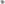 Подписи СторонАрендодатель: Администрация муниципального образования Юрьев-Польский район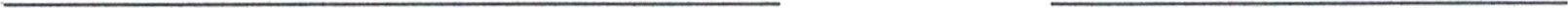 Приложение к Договору, являющееся его неотъемлемой частью:1. Передаточный акт.Приложение № 1 к проекту договора аренды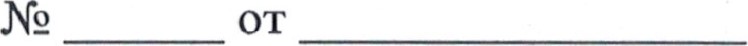 Передаточный акт	с. Сима	2024 год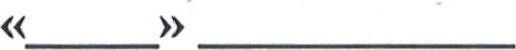 Настоящий акт составлен в том, что на основании договора аренды №  от 2024 года Арендодатель передает, а Арендатор принимает в аренду земельный участок с кадастровым номером_________________________, государственная собственность на который не разграничена, местоположение ___________________________________________________________________________________________, площадью ____________________ кв.м., категория земель—- земли сельскохозяйственного назначения, вид разрешенного использования земельного участка - для сельскохозяйственного производства, цель аренды -— для сенокошения и выпаса скота (далее - Участок), в границах, указанных в выписке из Единого государственного реестра недвижимости.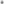 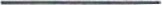 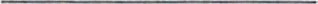 В момент передачи земельный участок находится в удовлетворительном состоянии, пригодном для использования его по назначению в соответствии с Договором.Администрация МО Симское Юрьев-Польского районаАрендатор:(Ф.И.О.)2024 год(подпись)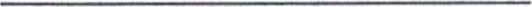 (Ф.И.О.)2024 год(подпись)ЗЕМЕЛЬНЫЙ УЧАСТОКЗЕМЕЛЬНЫЙ УЧАСТОКПЕРЕДАЛПРИНЯЛАрендодательАрендатор